							ALL. B)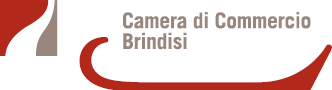 DOMANDA DI AMMISSIONE AGLI ESAMI DI ABILITAZIONE PER L’ATTIVITÀ DI MEDIATORE MARITTIMO ANNO 2022(L. 12/3/68, N. 478 – DPR 4/1/73, N. 66 – ART. 75 D. lgs. 26/3/2010 N. 59 – D.M. 26/10/2011)Il/La sottoscritto/anato/a a	prov.	ilresidente in	prov.	, CAPalla Via	N.C.F.:	, tel.C H I E D Edi essere ammesso/a a sostenere L’ESAME DI ABILITAZIONE ALL’ESERCIZIO DELL’ATTIVITÀ DI:Mediatore marittimo (ex sezione ordinaria del soppresso Ruolo)Avvalendosi delle disposizioni di cui agli artt. 46 e 47 del D.P.R. 28 Dicembre 2000, n. 445 e debitamente  informato che:Ai sensi dell’art. 76 del D.P.R. n. 445/2000, chiunque rilascia dichiarazioni mendaci o forma atti falsi o ne fa uso è punito ai sensi del codice penale e delle leggi speciali in materia;Le dichiarazioni sostitutive rese ai sensi degli artt. 46 e 47 del D.P.R. 445/2000 sono considerate come fatte a pubblico ufficiale;Se tali reati sono commessi per ottenere l’autorizzazione ad una professione o arte, il giudice, nei casi più gravi può applicare l’interdizione temporanea dai pubblici uffici o dalla professione e arte;L’Ufficio è tenuto a verificare la veridicità di quanto dichiarato nel presente modello presso le pubbliche amministrazioni competenti e laddove risultasse la non rispondenza al vero di quanto dichiarato, procederà,  SENZA INDUGIO, ad inoltrare segnalazione di reato alla competente Autorità Giudiziaria;D I C H I A R Adi aver fissato il proprio domicilio professionale e stabilito la sede principale dei propri affari e interessi, ai sensi degli artt. 43 e 47 del Codice civile, nonché della L. n. 526/1999, nella provincia di Brindisi o Lecce (se non residente nelle province di Brindisi e Lecce).Allega alla domanda: attestazione del versamento di Euro € 77,00 per diritti di segreteria, da effettuarsi da effettuarsi tramite PAGOPA, ovvero direttamente alla CASSA AUTOMATICA presso la Sede cameralecopia fotostatica di un documento di riconoscimento in corso di validità del sottoscrittore (D.P.R. 445/2000)documentazione che attesti di aver fissato il proprio domicilio professionale e stabilito la sede principale dei propri affari e interessi, ai sensi degli artt. 43 e 47 del Codice civile, nonché della L. n. 526/1999, nella provincia di Brindisi o LecceInformativa ai sensi del Regolamento (UE) 2016/679 e della normativa vigente in materia di trattamento dei dati personaliCon riferimento ai dati personali conferiti con la presente richiesta, si forniscono le seguenti informazioni: Titolare del trattamento dei dati personali è la Camera di Commercio, Industria, Artigianato e Agricoltura di Brindisi, avente sede in via Bastioni Carlo V n.4, CAP 72100, indirizzo di posta elettronica segreteria.generale@br.camcom.it, PEC cciaa@br.legalmail.camcom.itDPO – Data Protection Officer / RPD – Responsabile della Protezione dei DatiAl fine di tutelare al meglio i Suoi diritti e quelli degli altri individui di cui la Camera di Commercio di Brindisi tratta i dati personali, nonché in ossequio al dettato normativo (art.37 del GDPR), il Titolare ha nominato un proprio DPO, Data Protection Officer (nella traduzione italiana RPD, Responsabile della protezione dei dati personali).I dati di contatto del DPO/RPD della Camera di Commercio di Brindisi sono i seguenti:indirizzo di posta elettronica certificata: dpo@br.legalmail.camcom.it indirizzo di posta elettronica ordinaria dpo@br.camcom.itrecapito postale c/o Camera di Commercio di Brindisi – via Bastioni Carlo V n.4 - CAP 72100 - BrindisiI dati forniti sono trattati a fini istituzionali per gli scopi per i quali sono raccolti e specificamente per l’erogazione del servizio di esame di idoneità per agenti d’affari in mediazione e per la gestione delle connesse attività amministrative e contabili. I dati personali acquisiti sono trattati dal Responsabile del trattamento e dai suoi incaricati mediante acquisizione dei documenti in forma elettronica e cartacea, nonché mediante procedure di archiviazione informatizzata, in modo da garantirne la sicurezza e la riservatezza. Il conferimento dei dati è di carattere volontario. Il mancato conferimento comporterà l’impossibilità di procedere con l‘erogazione del servizio richiesto.I dati conferiti sono comunicati esclusivamente agli uffici Camerali competenti per l’erogazione del servizio, per gli adempimenti connessi e per le funzioni di controllo interno.All’interessato è garantito l’esercizio dei diritti riconosciuti dagli artt. 12 e ss. del Reg. (UE) 2016/679 e dalla normativa vigente in materia. In particolare, gli è riconosciuto il diritto di accedere ai propri dati personali, di chiederne la rettifica, l’aggiornamento o la cancellazione se incompleti, erronei o raccolti in violazione di legge, l’opposizione al loro trattamento, la trasformazione in forma anonima o la limitazione del trattamento. All’interessato è inoltre riconosciuto il diritto di proporre segnalazione, reclamo e ricorso presso l’Autorità Garante per la Protezione dei Dati Personali, secondo le modalità previste dall’Autorità stessa. Per l’esercizio dei diritti è possibile rivolgersi al Responsabile del trattamento, eventualmente segnalando contestualmente la richiesta al Responsabile della protezione dei dati.di  essere in possesso del diploma di scuola secondaria conseguito nell’anno scolastico	pressodi  essere in possesso del diploma di scuola secondaria conseguito nell’anno scolastico	pressodi  essere in possesso del diploma di scuola secondaria conseguito nell’anno scolastico	pressodi  essere in possesso del diploma di scuola secondaria conseguito nell’anno scolastico	pressodi  essere in possesso del diploma di scuola secondaria conseguito nell’anno scolastico	pressodi  essere in possesso del diploma di scuola secondaria conseguito nell’anno scolastico	pressodi  essere in possesso del diploma di scuola secondaria conseguito nell’anno scolastico	pressodi  essere in possesso del diploma di scuola secondaria conseguito nell’anno scolastico	pressodi  essere in possesso del diploma di scuola secondaria conseguito nell’anno scolastico	pressodi  essere in possesso del diploma di scuola secondaria conseguito nell’anno scolastico	pressol'Istitutol'Istitutocon sede inprov.prov.alla	Viaalla	Vian.;;;;